2020学年第一学期八年级学生选课指导手册嘉兴一中实验学校2020年8月13日目   录一、选修课程的设置及说明 二、选课要点三、选修课清单四、选修课程介绍1.选修课程1简介2.选修课程2简介3.选修课程3简介五、选课操作说明一、选修课程的设置及说明1.选修课程的设置选修课程分为选修1，选修2，选修3三类。学生必须从选修课程1和选修课程2中分别选择一个课程修学，部分同学可从选修课程3中选报一个课程进一步发展自己的兴趣特长。选修课程1，每周1课时， 8年级安排在周五下午第三节课。学生在选课时，只能选报1个相关课程，师生都走班。    选修课程2，每次1课时，8年级安排在周二下午的体育活动课时间，学生必须从选修课程2（八年级13门）中选择一个并参加课程修学。选修课程3，主要安排在周一下午三四节，每次2课时。根据选课规则，部分学生可选报一个课程，指导老师制订选拔规则，通过双向选择确定参加课程的学生特注明：本学期学校跟第三方合作拟开设“国际STEAM双师课程”和“外教戏剧英文课程”两门社团课程，课程具体说明见附页。开设时间跟其他社团课程一样，在周一下午三四节课，感兴趣的同学可自主报名，开学前缴费。2.课程的学制选修课程1学制为一个学期；选修课程2学制为一个学年，即第一学期选好课程后第二学期不变，继续修学；选修课程3大多由指导老师选拔，个别需要自主报名的课程课制也为一个学年。3.学生选课通过网上选课系统进行操作。二、选课要点1.选课建议：（1）了解自我的基础、特长、兴趣和发展倾向。忠实于自己的理想和兴趣，减少盲目、随大流，也要避免只考虑目前兴趣而没有长远规划，抛开畏难心理，避免只选易学课程。（2）了解学校课程设置的情况。根据自主拓展课程介绍，学生必须在学校拟开出的课程中做选择，选择适合自身发展的课程。如果第一选择受阻，做好后续选择。（3）因选修1大部分课程的课制是一学期，所以需注意本学期所选课程要避免跟上学年的课程重复。部分可重复报名的课程简介里有备注，请留意。2.选课步骤：了解具体课程→做出选择→熟悉选课操作步骤→网上选课。首选的课程因满额选不上，要选好其他课程；所选课程因选修人数过少取消不开，学生须在规定时间内进行第二次网上选课，最后由学校做调剂安排。3.选课时间：八年级选课安排在8月25日下午12:30-15:30。4.学会获取帮助。获取帮助的对象可以是导师、学长和家长。最好能确定一个对自己有所了解的、学科倾向与自己的选择方向基本一致的教师作为自己的选课导师；学长的经验值得汲取；听取家长意见是我们应有的态度。当然，获取帮助的对象还可以是书籍等。三、选修课清单2020学年第一学期8年级选修1课程清单（必修）2020学年第一学期8年级选修2课程清单（必修）2020学年第一学期8年级选修3课程清单（选修）四、选修课程介绍. 选修1课程介绍课程代码	19101	授课教师	刘晓媛课程名称     人际交往中的礼仪	礼仪是在人际交往中，以一定的、约定俗成的程序、方式来表示尊重对方的过程和手段。 　　 从个人修养的角度来看，礼仪可以说是一个人内在修养和素质的外在表现。 从交际的角度来看，礼仪可以说是人际交往中适用的一种艺术，一种交际方式或交际方法。中华民族历来是一个注重礼仪文明的国家，随着社会的发展，礼仪修养在生活、学习和工作中越来越重要，它不仅仅代表个人形象，而且也代表着一个企业一个国家的形象。    如何塑造良好的个人形象？ 人际交往和礼仪课将为你详细讲解各类活动和生活工作中的必备礼节，让你增强自信力，使男生更加从容绅士，女生更加贤淑优雅。为你在生活学习和工作中加分，在你在人才济济中脱颖而出。课程代码	19102授课教师	沈燕飞	课程名称	跟着飞姐看电影	本课程主要讲授有关电影艺术的理论、知识以及电影艺术鉴赏的相关理论，并结合中外优秀影片的观摩。秉着“把世界上最好的影片献给孩子”的原则，选择适合初中学生观摩的电影，在影视鉴赏活动中，发展独立鉴赏的能力、不断充实精神生活、提升人生境界。课程开展的活动类型有：影视鉴赏之辩论赛、影视歌曲赛、影视片段表演赛、复述电影故事赛、影视手抄报或电子小报展示、撰写影评。常规的教学模式为：课堂讲述+影片观摩+课堂讨论+影评展示课程代码	19103	 授课教师     吕向春课程名称	玩味语文本课程主要讲授有关汉字起源及造字的相关理论知识以及鉴赏的相关理论，结合生活中的语文运用实例和有关视频，促进学生对汉字的辨析和运用能力。选用生活中的语文运用现象：灯谜、店招、广告、招牌等为研究素材，指导学生整理、归纳、整合、研究，并逐渐提升学生对语文的探究兴趣，锻炼对语文的欣赏和评论的能力。走上街头，搜集素材；进入课堂，研讨分析；课程之后，自发创作。在生活中学语文,在实践中求发展,促进学生语文素养的全面提高发展独立鉴赏的能力、不断充实精神生活、提升人生境界。课程开展的活动类型有：汉字听写竞赛、猜谜大赛、广告语表演赛、玩味语文手抄报或电子小报展示等。力求我们的选修课能活泼、生动地开展，让学生乐学、学乐，并能学有所获。    课堂教学采取的主要方式是常规的教学模式+社会实践活动。    常规教学模式：课堂讲授+资料观摩+课堂讨论+评价展示。    社会实践活动包括：学生街头采访，搜集资料。课程代码	19104	授课教师	 任亚萍课程名称	豪放派作家的词酒人生同学们，你想跨越时空的藩篱，走进宋词的世界，去感受大江东去的豪放洒脱，体会侠骨柔情的百转千回吗？那么，欢迎你选修《豪放派作家的词酒人生》。作为豪放派的代表作家，苏轼、辛弃疾、陆游等人，不仅是文学创作的集大成者，在人生境界、品德修养上也都属上乘。在平时的学习中，同学们虽对这些作家作品有所了解，但终究只是浮光掠影，略知一二罢了。本课程以人物为轴，以时间为序，比较系统地介绍豪放派诗词的历史与发展，以几个代表作家的人生经历为主线，在触摸时代风云中品读经典诗词，以期引领大家走进传统文化，提高审美能力，提升人文素养。课程代码	19105 授课教师     柳畅茂课程名称	   成语大观园  《成语大观园》是一门通过学习成语，丰富语言知识积累，吸收民族优秀文化，提高思想文化修养，促进自身精神成长的知识拓展课程。课程内容以成语与中国文化为主线，以喜闻乐见的成语活动为载体，带领大家走进成语大观园，含英咀华，领略汉语文化的博大精深，拓展语文学习资源，提高运用语言文字能力，发展学科思维，实现人文素养的提升。课程代码	19106 授课教师     朱丽课程名称	   语文那些事  这里有一个舞台，能表达自己，说出你想说的，也能让你运用语言的力量，在适当的时候，运用四两拨千斤的道理，去改变我们周遭的环境和社会。在这里我们一起做一个敢说、敢做的自己！在这里，我们将以轻松愉悦的竞赛形式向同学们传递成语之美。中国的成语是一种最为古老的活化石，历经千年仍然被广泛的使用在我们日常生活的各种语境当中，堪称奇迹。成语自身高度凝练，体现了高度的智慧，虽然从未被仰视，但一直在发光。在这里我们可以“赏中华诗词，寻文化基因，品生活之美”，可以让我们重拾淡忘已久的诗词，感受其趣其美。课程代码	19113	授课教师	兰  辉	课程名称	走遍美国《走遍美国》(Family Album U.S.A.) 以“电视影集”的形式呈现的，它讲述了美国典型家庭Stewart一家的全景生活故事，情节生动，妙趣横生，寓教于乐，且口语地道，语境鲜活。观看全剧，本身是一次难得的愉快英语学习之旅。  《走遍美国》是一套全新生活化的美国英语教材，她将一个典型美国家庭的生活故事带进您学习的课堂。其中的爱情故事、感情生活、喜怒哀乐、得意失落，一切使您身临其境。读者可通过观看连续剧真正学会用英语交际，轻松提高自己的英语会话水平。我们相信，这必将对广大英语爱好者带来极大的帮助。同学们，让我们一块《走遍美国》！课程代码	19114授课教师	 顾利萍课程名称	 英语趣配音英语电影配音课,就是把原版英语电影片段作为英语教学的主要素材,运用“赏、析、模、演、配、编”等六个教学步骤,开展教学活动,促进学生的语言学习、文化习得和艺术熏陶互动发展,从而提高学生的英语综合运用能力(特别是听说能力)和综合素质的一门课程。课程通过电影模拟真实的语境,为学生提供锻炼的机会和展示的平台，让学生在已有基础上拓展其词汇量学习纯正地道的语言的同时,帮助学生了解西方文化，从生活体验、艺术享受、文化熏陶等方面培养其跨文化交际能力；激发和保持学生的英语学习兴趣，将兴趣转化为稳定的学习动机，形成客服困难的意志，在不断的实践中提高英语学习的自信心; 让学生在实践中明白团结协作的重要性，乐于与他人合作，养成和谐与健康向上的品格; 能了解并尊重异国文化，有较强的国际视野。课程代码	19115授课教师	 范  洁课程名称	 英美经典小说电影欣赏	小说阅读是进行人文素质教育的最佳途径之一。小说讲述的是关于人的故事。通过阅读小说，可以扩大我们的视野，使我们了解人生的经历，懂得处身涉世的道理，帮助我们开拓全新的生活领域。一部好的小说，就是我们读者记忆里的一道风景。它不仅会使我们看到一段历史的原貌，一个人物的命运和人生历程，也会使我们得到美的陶冶和满足。在《英美经典小说电影欣赏》的课堂上，我们将讲解经典英文小说的片段，欣赏经典英文电影。通过电影的欣赏进一步加深对英美文学经典作品的理解。从而更多的了解英语国家的社会、历史、文化、风俗等各方面的知识。通过文学读物来进一步加强学生的语感，扩大学生的眼界，增强学生语言的综合能力。课程代码	19116授课教师	王蕴秋课程名称	手帐术与时间管理    文具店里，各式各样的手账周边产品样式繁多，琳琅满目。设计精美的周计划，年计划和和纸胶带也正受到许多学生的追捧。但在这种以“买买买”为驱动的大环境下，很多同学实际对手账使用技巧一知半解，只是简单地美化日记。真正的手帐术需要和时间管理的知识进行结合，成为提高工作学习效率的工具。通过这门课，希望同学们可以练习各类手账使用的技巧，如习惯追踪，计划互动等，真正科学的使用手账工具。课程代码	19117授课教师	陈倩课程名称	  Travel with English你一定去过或者即将要去国外旅行吧？面对最普通最日常的生活场景，你能最地道、无障碍和当地人交流吗？你能从容应对各种突发情况吗？换外币，住酒店，付小费，享美食，会砍价，办电话卡……所以让我们来模拟各种旅行中的场景，开开心心、顺顺利利度过美好假期吧！课程代码	19118授课教师	程仁军课程名称	科学探索百科	  《科学探索百科》学科是针对中学生的知识需求和探索心理，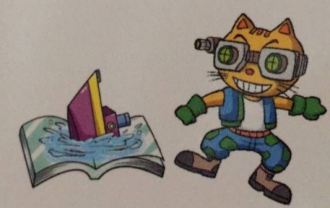 本课程融合了科学发展过程中各个领域的研究结晶，为学生展示了一幅幅丰富多彩的科学世界的神奇画面，一方面是对必修课《科学》学科的拓展与补充，另一方面又以人文的情怀关照科学的探索，倾力打造出一门集科学性、知识性、趣味性于一体的选修课程。在突出对科学发展最新成果的涉取，展现时代感和实用价值的同时，更强调行的准确性与通俗些。使学生在学习必修课的闲暇时，能够从中体会到科学世界的神奇和吸引力，从而反哺学生对国家必修课——《科学》学科的学习兴趣。课程代码	19119授课教师	丁雪姣课程名称	科学深一度  《科学深一度》是以对科学本质的认识为基础，以提高学生科学素养为宗旨的科学拓展课程，开设这门课程，是为了适应时代和学生发展的需要，呈现各学科领域知识的相互渗透和联系，统筹科学探究的过程和方法，关注科学、技术、社会、环境之间的关系，以帮助学生从整体上认识自然和科学，深化对科学的理解，促进科学素养的发展，为学生认识和适应未来不断变化的世界做好准备。具体内容有：从太空来的种子；视觉之谜；高铁安全；真菌的诱惑；细菌看不见的战争；揭秘食品添加剂；疯狂的食物——都是激素惹的祸；谜影穿越二十年；身体的密码……这可是一门集知识性、趣味性、娱乐性于一体的校本课程哦，加入我们吧。课程代码	19120授课教师	陈峰课程名称	超级学习法你是否正经历这样的困难：每天要记大量的单词、语法、公式和问答题等，但是记完了又会忘？感觉每个学科的知识是散乱的，无法形成一个完整的知识体系？感觉学习效率低下，成绩不理想，甚至开始厌学啦？那么你就来选择《超级学习法》的课程吧，它可以有效地提高你的记忆能力，让你轻松背到圆周率后一百位；让你对所学内容轻松做到巩固和加深，还可以发展你的创造性思维能力，既减轻了你的学习压力，还重塑了你对学习的信心！课程代码	19121授课教师	盛将课程名称	摄影科学与欣赏    想了解摄影的前世今生？想发现相机中的科学知识？想知道为什么照片太暗或是模糊不清？那你就选对了！    该课程主要包括摄影发展、相机中的科学、摄影入门、作品鉴赏等内容。介绍摄影器材、入门知识、经典作品等。    让你了解摄影、喜欢摄影、从中学习光学知识，并从心旷神怡的优秀作品中学会鉴赏、提高审美情趣。    后面更有户外实践和实用的PS调色修图技巧，让你在了解、学会摄影的基础上创作自己的作品，交流分享，体会摄影的乐趣。课程代码	19122授课教师	王方丽课程名称	科学影视观赏科学学科比任何一门学科都贴近生活，生活中处处体现着科学原理，《科学影视观赏》可以带你挖掘生活中的科学知识，提升科学理解能力。我们仰望星空，对浩瀚的宇宙知之甚少，《科学影视观赏》可以带你探索宇宙起源、黑洞、星际物质的秘密。想要真正理解科学，必须理解它的过去，《科学影视观赏》可以带你了解柏拉图、亚里士多德、爱因斯坦、薛定谔等伟人的卓越贡献。课程代码	19123授课教师	刘美华课程名称	我们爱看纪录片本课程选择跟初中科学相关联的纪录片，让学生能获取课本上不能获取的知识。拓展学生的视野，增强对科学学科的兴趣。本学期选择观看的纪录片有《美丽中国》、《自然的力量》、《园林》、《大漠长河》、《南海1号》、《生命》。希望同学们在轻松的氛围中获取知识。课程代码	19124授课教师	姜夏艳	课程名称	谁是下一个“黑洞”	二十世纪三十年代爱因斯坦及纳森•罗森在研究引力场方程时假设的虫洞，认为透过虫洞可以做瞬时的空间转移或者做时间旅行。可是，英国人霍金用他的坚定信念，给我们延展了黑洞理论，从此，全世界的目光也在这里全部被“事件视界”吸引，无法逃脱。同学们，进入本课程，你将经历一场从未有过的时空之旅。虽然“黑洞”对绝大部分人来说代表着神秘，但在社会学的研究视角下，我们却蓦然发现：其实，我们每个人浸润在无时无处不在的有形和无形黑洞，在延展着全新的时空观念。神九升天”、“嫦娥奔月”、“蛟龙号”向海底进军等等，我们用不断地空间探索，向世人展示着我们对生活的思考和探索。然而，除了宏观的视野，分子、原子、质子、夸克……，由外到内、由表及里，人们也在不断地寻找着微观世界的空间秘密。以及生活在千变万化的群体中，我们与周围人之间特殊的心理空间。还有QQ、博客、论坛、微信等网络虚拟空间应运而生。一系列跨越时空的空间转换，让我们的生活发生着剧变，你感兴趣吗？空间概念是历史与社会学科的核心概念之一，通过本课程的学习，可以帮助大家具备一定的空间概念；能感知身边的社会信息进行分析思维，将表象加工、重新组合，逐渐发展成为空间想象力；特别是可以让我们换个视角更清楚地认识我们生活的人文世界，进而更准确地认识自己，为创新未来的新空间奠定基础。快与我一起去开启这神秘之旅，寻找属于你的精彩吧！课程代码	19125授课教师	秦春燕	课程名称	和平年代的“战争”当今世界正在发生广泛而深刻的变化。科技进步日新月异，国际竞争日趋激烈，人类面临的共同问题不断增多。当代中国正面临着前所未有的机遇和挑战，正在经历广泛而深刻的变革。社会主义经济、政治、文化和社会建设都进入了一个新的历史阶段。站在新的起点上，世界和中国都对人的思想观念、道德品质和综合素质提出了新的挑战和要求。中学阶段被认为是学习和成长的“黄金阶段”。这一阶段的我们，正是身心迅速发展和学习参与社会公共生活的重要阶段，正处于思想品德和价值观念形成的关键时期。我们应继续遵循唯物史观，从实际出发，顺应当代社会发展，突破原有的认识界限，不断增强现代公民意识，提高公民素质，《和平年代的“战争”》这一课程正是基于上述理念。力求对学生进行爱国主义教育，培养理性、客观的现代公民意识，全球意识，为青少年健康成长助力。本课程是一门综合课程。它以历史、政治为基础，依托义务教育历史与社会、思想品德课程相关内容和标准，从公民教育的需要和学生的认知特点出发，基于我们生活的世界，以当今中国和世界面临的机遇与挑战为主线，以和平与发展为主题，整合政治、历史和地理等相关联的学科领域，整体规划内容目标的设置与实施。分设了四个章节。章节一以和平与发展的时代主题为框架，从国际政治、经济两个视角观察和感受世界现状，思考和平与发展的关系；章节二以“冷战”、热战和演战为框架，去认识和分析诱发“战争”的因子及世界和平与发展的趋势；章节三以硬实力、软实力、“模式”之争、“历史解释权”之争为框架，去认识和分析当今国际竞争、潜在的战争竞争是包涵经济、政治、科技、教育、文化、外交、国民素质、历史等在内的全方位的综合实力竞争；章节四以西方大国崛起之路、我国的战略和策略、外交战略思想的演进为框架，感悟进入21世纪后中国和世界应选择怎样的发展道路。理性、客观的现代公民意识的形成和发展，离不开对生活、对社会的认识、体验和实践。正确的价值观念，也只有通过个人的独立思考和实践才能为自己真正接受。本课程将正确的价值引导蕴涵在鲜活的生活主题之中，注重课内课外相结合，需要学生在课外学习与实践中进行积极探究和实践，需要学生胸怀祖国，放眼世界，关注时政热点，会观察、会思辨，更需要学生具有初步的社会观察意识和社会生活能力，日常生活中能主动走进社会，乐于参与社会公共生活。课程代码	19126 授课教师     张  瑜课程名称	中国战乱移民浪潮中的那些事	    有歌词写道：一场迁徙，半世流离。 历史上的人口迁移大多是战乱所致。东汉末年和三国时期、两晋南北朝时期、“安史之乱”、“靖康之难”至南宋末年、元末明初多是中国历史上的大动乱、大破坏、大分裂时期，为了躲避战乱，形成了中国历史上的移民浪潮。在这移民浪潮中，有很多故事值得我们去分享，在社会比较安定的今天体会不一样的历史风情。其中有梦想，有泪水，有欢笑，是人们用生命书写的特殊“旅行”。课程代码	19127授课教师	杨昕宇课程名称	博弈	博弈是中国古代游戏活动的重要组成部分，是古人展现智慧、运筹争胜的重要方式。今天，博弈跳出棋局，在唇枪舌剑中碰撞出思维的火花，在虚拟与现实中转换自如，在平凡的世界中搏出精彩。本课以逻辑推理和哲学思想为载体，在历史的进程中，感受先秦诸子百家（纵横家、阴阳家、名家等）的思维风暴；感受欧洲文艺复兴时期迷信混合物（占星术、手相术、炼金术等）与人文主义精神的碰撞交融；感受启蒙运动中民主科学展现的理性之光……课程代码	19128授课教师	徐  跃课程名称	中外历史人物评说	    《中外历史人物评说》旨在同学们通过学习探究了解代表着一个时代、一个民族、一个国家或一个领域的重要历史人物及其主要活动。知道他们的奋斗事迹和成长历程，概述他们的历史贡献。探究历史人物与所处时代的相互关系，将历史人物置于特定历史条件下进行具体分析，科学地评价历史人物。主动参与到资料搜集、评说人物的学习活动中，逐渐加深对历史人物及其历史贡献的理解。学会用辩证唯物主义和历史唯物主义的基本观点和方法，从而正确把握个人与社会、个人与历史之间的关系，并且善于独立地多角度地表达对历史人物的看法。感受他们的心路历程和独特个性；确立求真求实、积极进取、勤于探索、勇于创新的人生态度；增强顺应历史发展趋势、为中国社会主义现代化建设和人类的和平与进步事业而不懈奋斗的使命感和家国情怀；提高经受挫折、适应社会生存环境的能力。课程代码	19129授课教师	杨顾琴课程名称	和小杨一起探案当你选择了本课程，好佩服你的远见卓识！本课程定名“和小杨一起探案”。你想成为第二个神探福尔摩斯吗，你想成为第二个名侦探柯南吗？本课程的“案”，即是指真实案例，源于我们的实际生活，其形式有文本呈现的，有视频呈现的，也有真实法庭呈现的。通过一系列生动而又真实的案例，以轻松的学习氛围即可让你把握严密的逻辑推理和深刻的法言法语。本课程会让你感受到丰富的法律生活，通过你与同学间的你来我往的语言斗争，让你领略到辨士的风采；通过你富有激情而又机智的辩驳，让你的思维之花瞬间开放；通过你理性而又全面的思考，让你做一个有哲理的人！来这里，下一个神探，就是你！课程代码	19130授课教师	陈贞课程名称	Photoshop 平面设计本课程主要讲述平面设计理论及设计原理和设计技能。学生通过各个软件进行设计和实习实践。通过本课程的教学，使学生能够掌握平面设计的思考方法，理解各项设计的特点，了解各类平面设计的流程，学生通过本课程的学习，可以综合运用各种软件进行各类平面艺术设计，同时对艺术设计作品有一点的鉴赏能力。本课程中，纯理论课程占到课程总量的四分之一，实践上机操作课程占到总量的四分之三，在实际设计操作环节，进一步讲解设计，强化理论知识。课程代码	19131授课教师	徐静逸课程名称	心语涂绘人类先创造出图画，再创造出文字；画中的每个场景，都是你内心世界的表达。本课以美术媒介为主要的交流工具，通过绘画、涂鸦、填色等方式，使参与者缓解紧张焦虑、表达情绪状态、找到情感释放；并提高专注能力、进行自我整合、探索生命成长。2. 选修2课程介绍课程代码	19201	授课教师	王璐、孙会涛课程名称	体能练习	弥补学校体育课堂教学的不足，为有需要的学生提供一个自我发展与提高的空间。随着人们对健康概念的不断理解和要求的不断提高，一刀切的体育大课堂可能无法真正达成每位学生最佳成长模式。特别是体能方面，有的自己感觉体能较差，急需提高；有的己有某个运动专项，本身对体能的要求较高；有的自己纯粹喜欢体能训练，把这项运动作为一种业余爱好；还有的奔着体质测试和体育中考而来，这些都构成了学生对提高自己身体能力的需要，而本课程就是迎合学生的这个需要而开始。课程代码	19202	授课教师	皮学菊	课程名称	乒乓球	乒乓球是我国的国球，是一项集健身性、竞技性和娱乐性为一体的运动。作为一项全身运动，乒乓球所特有的速度快、变化多的特点决定了参与者在以下方面均可受益：一是全身的肌肉和关节组织得到活动，从而提高了动作的速度和上下肢活动的能力。二是极有效地发展反应、灵敏、协调和操作思维能力。其次由于该项运动极为明显的竞技特点和娱乐功能，又使其成为一项培养勇敢顽强、机智果断等品质和保持活力，调节神经的有效运动。课程代码	19203	授课教师	郭小红	课程名称	健美操	健美操是在音乐的伴奏下，以身体练习为基本手段，以有氧运动为基础。把基本体操、现代舞蹈、节奏音乐巧妙地溶为一炉，炼就出来的是具有鲜明特色和强烈时代感的新型体育项目。并达到增进健康、塑造形体、舒缓身心。总体任务和发展情况看，可分为竞技健美操和健身健美操两大类。
   健美操教学中融入强烈节奏的流行音乐、富有时代感的时尚动作以及自娱自乐的心情宣泄，这些特点都迎合当代学生的精神需求。健美操本身焕发出来的活力和感染力，吸引了无数青年加入的行列。
   本课程特意为学生自编一套《校园青春健身操》是在科学实验的基础上创编的，充分考虑到初中学生身心发展的特点，具有教育性、科学性和新颖性等特点。不仅可以丰富学校体育活动内容，有助于广大初中学生养成积极参与体育锻炼的良好习惯。在教学过程中还增设形体及礼仪服务姿态练习，同时对头、肩、胸、腰、腹、髋、四肢等进行科学训练，形成正确的身体姿态。
   最后的评价方式采用课内外一体化为原则，大力开展素质教育。鼓励学生自选音乐，课外构思，在教师指导下自编健美操组合动作。组织健美操比赛，推荐优秀健美操组合。参加学校艺术节，为学生开创自主学习、个性发展的空间。课程代码	19204	授课教师	顾冶书\朱玮\蔡德胜\何凯伦课程名称	篮球	篮球运动是我国广大人民群众非常喜爱的一项体育运动项目之一。在我国有着广泛深厚的群众基础。由于篮球运动的比赛紧张激烈、错综复杂，它不仅具有对抗性、集体性、协调性、娱乐性、观赏性等特点，同时还具有齐心协力、团结一致、密切配合、我为大家、大家为我，不断促进个人技术和集体战术充分发挥的优势。篮球运动趣味性强，简单易行，它不受年龄、性别的限制。经常参加篮球运动可以调节人体的生理机能和内脏器官功能，可以陶冶情操、娱乐身心，对增强体质、促进健康，全面发展身体的协调性、灵活性以及人体多种身体素质等有积极的作用。通过本课程的学习，使学生能较系统地掌握篮球运动的基本知识、技能和方法，为进行体育健身、提高身体素质和学好各专业课程打下坚实基础。课程代码	19205	授课教师	熊内容	课程名称     羽毛球	通过羽毛球课的教学，使学生比较系统掌握羽毛球运动的技术、技能，提高学生的羽毛球水平；了解羽毛球项目的锻炼意义和价值；掌握羽毛球的基本练习方式，以及该运动所要求的身体素质，为学生终身练习羽毛球运动打好基础；了解羽毛球运动的基本战术、发展趋势和竞赛规则，提高学生欣赏该运动的能力。课程代码	19206	授课教师	周红课程名称	足球	本课程将采用“自主探究”的课堂教学模式，将原来注入式、被动式的知识技能传授，向指导学生自主学习方向转入。在教师点拨、质疑下，使学生主动参与，富于创造，不断提高观察能力，模仿能力，个性判断能力等，从而掌握足球基本的练习方法，并能够主动地、快乐地学习。其宗旨是通过课程的教学与活动，凸现炼身中的玩，让学生以愉快的心情学习各种足球技术，达到身心健康，从而培养学生健身的兴趣、爱好和习惯。课程代码	19207	授课教师	陈卫东	课程名称	排球	排球属于有氧运动，不仅能够锻炼你的爆发力、弹跳力，而且可以提高你的耐力，有助于肌肉生长；打排球基本动作下蹲抬头象豹子一样时刻准备着，接球、跑动、扣球、防守动作舒展，基本囊括五禽戏里的动作，有力于脊椎的发育，经常打排球可以自我修复脊椎，减轻对心脏和肺部肌肉的压迫，提高心肺功能。打排球动作中的接球动作,都时常拍打刺激到手臂中的三阳经与三阴经。在打排球时，不仅手指头末梢神经会刺激运动， 在排球运动的过程当中整个肢体动作的运行，更进一步地带动人体从头到脚全身肌肉协调性的激发，处处皆均衡运动。打球不仅可以锻炼身体而且能提高人的心理素质，在赛场，心理素质好的就会灵活而且反映敏捷。怎么样，打排球的好处多多，你加入我们吗？课程代码	19208授课教师	外聘教师（空手道协会教师）课程名称	空手道Hello，大家好！大家了解空手道吗？空手道是日本传统格斗术结合琉球武术唐手而形成的，起源于日本武道和琉球的唐手。唐手是中国武术传入琉球，结合当地武术琉球手发展而成的，而日本本土人又将九州、本州的摔、投等格斗技与唐手相结合，最终形成空手道。二战之后通过美军宣传而在全世界广泛传播。空手道当中包含踢、打、摔、拿、投、锁、绞、逆技、点穴等多种技术，一些流派中还练习武器术。你动心了吗？那么就加入我们的空手道学习中吧！课程代码	19209授课教师	外聘教师（市武术协会老师）	课程名称	武术A	作为中华民族炎黄子孙的生存技能，中国传统武术伴随着中国历史与文明发展，走过了几千年的风雨历程，成为维系这个民族生存和发展的魂、和承载中华儿女基因构成的魄，止戈为武。武，是拥有维护自身安全和权、益的实力。我们修习武术，是让我们从身到心、由魂而魄得到提升而充满安全感，精壮神足，具有安然自胜的实力。这是我族历代沉淀而成、安魂守魄的法宝……课程代码	19210授课教师	外聘教师（市武术协会老师）课程名称	武术B	作为中华民族炎黄子孙的生存技能，中国传统武术伴随着中国历史与文明发展，走过了几千年的风雨历程，成为维系这个民族生存和发展的魂、和承载中华儿女基因构成的魄，止戈为武。武，是拥有维护自身安全和权、益的实力。我们修习武术，是让我们从身到心、由魂而魄得到提升而充满安全感，精壮神足，具有安然自胜的实力。这是我族历代沉淀而成、安魂守魄的法宝……课程代码	19211授课教师	外聘教师（外聘老师）课程名称	击剑击剑运动是一项历史悠久的传统体育运动项目。它结合优雅的动作和灵活的战术，可以训练运动员精神的高度集中和身体的良好协调性，同时可以帮助训练运动员良好的动作和敏捷的反应。课程代码	19212授课教师	周南坊课程名称	体育欣赏本课程选择学生喜闻乐见的体育运动项目为主要内容，利用现代教育技术方法，以视听为主要途径，以学生的内心体验为主要特征，从而达到领悟体育的真谛，得到精神上的愉悦。同时使学生提高体育文化素质，培养学生体育欣赏的兴趣，树立正确的体育审美和欣赏观念，提高学生欣赏体育的水平。使学生学习掌握现代生活新观念，使学生真正终生受益。课程代码	19213授课教师	杨勇军课程名称	桥牌入门   桥牌是一种高雅、文明、竞技性很强的智力性游戏。桥牌已经成为2012年夏季奥运会表演项目和2007年全国大学生运动会正式比赛项目。如果你想要了解这一高雅的运动，就加入我们吧。3.选修课程3简介课程代码	19301授课教师	沈烨、吕向春	课程名称	声之韵（朗诵课）	“声之韵”朗诵课是针对有朗诵、播音、主持兴趣和基础的同学，而开设的个性化课程，力求让孩子在理解作品，感受作品的基础上，运用形体、声音、姿态等外显技巧和有声语言表达法演绎作品，提升孩子自信，美化舞台表现。自古以来，汉语言就充满音韵之美，不仅是简单的表情达意，更是多元的情致抒怀。从《诗经》到汉乐府，再到唐诗宋词元曲，皆为心声外现的高雅艺术。如今，光声电的媒体时代，无论是浅吟低唱，还是高亢激越，都体现了人对情感、情绪、声音的把控与融合。该课程由陆沁韵、刘传友两位老师负责开发，将从朗诵技巧、作品理解、情绪把控、舞台呈现等方面入手，进一步提升学生朗诵能力。 课程代码	19302授课教师	陈辰	课程名称	器乐社团（本社团先进行网上报名，再由老师进行选拔）   器乐是音乐的重要组成部分，常见的有西洋管弦乐和中国民乐等。本社团倾向于西洋管弦乐中的室内乐小型合奏形式。室内乐原指欧洲贵族在房间式的小厅内演奏的家庭式音乐，现在泛指由几件乐器演奏的小型器乐曲，包含重奏与合奏两种形式。本社团在提高乐器演奏技巧的同时培养多件乐器合奏能力，从而提高乐器演奏能力，加深对音乐作品的体验与理解。参与本社团需具备乐器基础，希望会钢琴、小提琴、中提琴、大提琴及长笛的同学进行报名（乐器考级至少八级）。课程代码	19303	授课教师	张圆圆 课程名称	合唱	（本课程学生由老师自主选拨不进入课程超市）合唱是普及素质教育和提高国民音乐水平的最佳途径之一。合唱是集体活动的歌唱艺术，是校园最为活跃、最具广泛群众基础的音乐活动，能让学生更好地学习音乐知识技能和培养音乐审美能力。他对丰富校园文化生活、提高学生的综合素质、培养学生集体合作意识、扩大学生视野、陶冶情操、促进学生智力与非智力因素的发展、促进合作与交流等都具有极其重要的意义。
课程围绕了解和学习合唱的过程，使学生会看指挥挥拍、建立良好的和声听觉，掌握与指挥配合的基本知识和基本技能的能力，并能演唱适合中学生的简单的多声部合唱作品，并且使学生在真、善、美的艺术世界中获得愉悦地审美体验，来培养他们良好的团队意识与合作精神。课程代码	19304授课教师	徐佳 潘佳	课程名称	红土地民间艺术“民间艺术”，是艺术领域中的一项分类，它的领域很宽广，而且也不乏很多“绝活”，象皮影、剪纸、编织、绣花、狮子舞等等，都是很著名的民间艺术，也是中华文化的瑰宝。广义上说，民间艺术是劳动者为满足自己的生活和审美需求而创造的艺术，包括了民间工艺美术、民间音乐、民间舞蹈和戏曲等多种艺术形式；狭义上说，民间艺术指的是民间造型艺术，包括了民间美术和工艺美术各种表现形式。它们以天然材料为主，就地取材，以传统的手工方式制作，带有浓郁的地方特色和民族风格，与民俗活动密切结合，与生活密切相关。一年中的四时八节等岁时节令、从出生到死亡的人生礼仪、衣食住行的日常生活中都有民间艺术的陪伴。课程代码	19305授课教师	黄正平	课程名称	舞蹈	（本课程学生由老师自主选拨不进入课程超市）我国是一个多民族的国家，除占人口90％以上的汉族外，还有55个兄弟民族。长期来休戚与共、朴素影响，共同创造了我们伟大的中华民族的文化传统，其中也包括优秀的舞蹈传统。每个兄弟民族的舞蹈都有它独特的风格和悠久的历史，保存了较浓厚的民族特色，风格纯朴、健康、生活气息浓郁。如蒙古族舞蹈大多气势磅礴，雄健有力，朴实奔放；同时也有优美的抒情舞如《盅碗舞》。藏族的《锅庄》，舞轻盈洒脱。苗族的《芦笙舞》，娴雅、端庄。彝族的《阿细跳月》，节奏奇特、热情奔放。维吾尔族的《赛乃姆》，灵巧热情。壮族的《扁担舞》，节奏强烈、清脆高亢。傣族的《孔雀舞》，快速轻巧、动作细腻。　　我国少数民族向来是以能歌善舞著称，它们的舞蹈艺术，在我国的舞蹈史上占有很重要的地位。所以让我们一起来学习吧。课程代码	19306授课教师	童嘉年	课程名称	国画同学们，你们喜欢国画吗？了解国画吗？国画，又称“中国画”，古时称为丹青，我国传统绘画（区别于“西洋画”）。主要指以毛笔、墨、国画颜料等画在绢、宣纸、帛上并加以装裱的卷轴画。题材可分人物、山水、花鸟等，技法可分工笔和写意，它的精神内核是“笔墨”。国画强调“外师造化，中得心源”，要求“意存笔先，画尽意在”，强调融化物我，创制意境，达到以形写神，形神兼备，气韵生动。其重神似不重形似，重意境不重场景的一种画。怎么样，你心动了吗？加入我们吧！课程代码	19307授课教师	朱玮课程名称     乒乓球队（本课程学生由老师自主选拨不进入课程超市）乒乓球是我校目前为止走得最前沿的运动项目，为学校赢得了很大的荣誉，本社团旨在扩大群众基础，提升整体实力，使我校乒乓球的水平更上一个台阶。课程代码	19308授课教师	蔡德胜课程名称	男篮基础班（本课程学生由老师自主选拨不进入课程超市）对学生进行篮球的基本技术、战术和身体素质训练，使他们的各方面得到提高，以适应参加校级和校际比赛的需要，为校队提供人员保障。课程代码	19309授课教师	顾冶书课程名称     男子篮球队（本课程学生由老师自主选拨不进入课程超市）男子篮球是我校的传统优势项目，在每年的区、市级比赛中都有好的表现。本社团旨在内练内功，外树形象，提高我校篮球运动水平，为学校赢得较高荣誉。课程代码	   19310	授课教师	何凯伦课程名称     女子篮球队（本课程学生由老师自主选拨不进入课程超市）女子篮球是我校的传统优势项目，在每年的区、市级比赛中都有好的表现。本社团旨在内练内功，外树形象，提高我校篮球运动水平，为学校赢得较高荣誉。课程代码   	19311授课教师	周红课程名称	男子足球队（本课程学生由老师自主选拨不进入课程超市）在每年的区级足球比赛中，我校足球队都有骄人的战绩。本社团主要开展足球基本技、战术训练，提高我校足球运动水平，争取在上一级的比赛中赢得荣誉。课程代码   	19312授课教师	周南坊课程名称	女子足球队（本课程学生由老师自主选拨不进入课程超市）在每年的区级足球比赛中，我校足球队都有骄人的战绩。本社团主要开展足球基本技、战术训练，提高我校足球运动水平，争取在上一级的比赛中赢得荣誉。课程代码	19313授课教师	王璐 皮学菊课程名称	田径队（本课程学生由老师自主选拨不进入课程超市）田径是各项运动的基础。本社团旨在提高我校的田径运动水平，并争取在上一级的比赛中展示我校田径健儿的风采，争取较高荣誉。课程代码	19314授课教师	陈卫东课程名称	电声乐队（本课程学生由老师自主选拨不进入课程超市）“绿色节奏”乐队是我校的一张金名片，一场场精彩的演出就是从艺术楼的那个角落里起步的……课程代码	19315授课教师	郭小红	课程名称	健美操	（本课程学生由老师自主选拨不进入课程超市）健美操是在音乐的伴奏下，以身体练习为基本手段，以有氧运动为基础。把基本体操、现代舞蹈、节奏音乐巧妙地溶为一炉，炼就出来的是具有鲜明特色和强烈时代感的新型体育项目。并达到增进健康、塑造形体、舒缓身心。总体任务和发展情况看，可分为竞技健美操和健身健美操两大类。
    健美操教学中融入强烈节奏的流行音乐、富有时代感的时尚动作以及自娱自乐的心情宣泄，这些特点都迎合当代学生的精神需求。健美操本身焕发出来的活力和感染力，吸引了无数青年加入的行列。
    本课程特意为学生自编一套《校园青春健身操》是在科学实验的基础上创编的，充分考虑到初中学生身心发展的特点，具有教育性、科学性和新颖性等特点。不仅可以丰富学校体育活动内容，有助于广大初中学生养成积极参与体育锻炼的良好习惯。在教学过程中还增设形体及礼仪服务姿态练习，同时对头、肩、胸、腰、腹、髋、四肢等进行科学训练，形成正确的身体姿态。
    最后的评价方式采用课内外一体化为原则，大力开展素质教育。鼓励学生自选音乐，课外构思，在教师指导下自编健美操组合动作。组织健美操比赛，推荐优秀健美操组合。参加学校艺术节，为学生开创自主学习、个性发展的空间。课程代码	19316授课教师	梅杰	课程名称	信息学社团（本课程学生由老师自主选拨不进入课程超市）信息学社团活动以参加浙江省noip（青少年信息学奥林匹克联赛）和嘉兴市青少年信息学竞赛备赛为根本目的，学习内容包括：1.基于信息技术课程的信息技术基础知识拓展；2.Excel电子表格；3.Photoshop图像处理；4.Flash动画设计；5.基础音、视频处理；6.PASCAL程序设计；7.基于PASCAL语言的数据结构与算法理论；适合有较好的信息技术基础与计算机操作能力，有较好的数学基础的同学报名参加。课程代码	19317授课教师	陈贞、李路荧课程名称	iRobot社团（本课程学生由老师自主选拨不进入课程超市）随着智能机器人技术的发展，智能机器人的教育逐渐走入中、小学校。学校创办的iRobot社团以“科技创新、团结合作、挑战自我”为活动宗旨，以“提高学生创新精神和实践能力，培养学生的科学思想、科技知识、科学方法等适应未来发展需求的基本素质”为活动目标。社团主要以乐高机器人为载体，进行日常的课堂教学以及赛前特训两块。课程代码	19318授课教师	乐慧	课程名称	3D打印社（本课程学生由老师自主选拨不进入课程超市）    我们的3D打印社从上学期开始引进新装备，正式启动啦。在这里，你可以了解3D打印技术原理，学习三维建模的方法和使用3D打印机的方法，了解3D打印的限制条件，学习产品设计基本原则以及设计中的人机关系，可以运用3D打印技术进行创新设计，打印简单模型，可以认识与掌握先进技术，提高创新能力，并在技术创新实践过程中，提升技术并交流创意，提高问题解决能力，弘扬“创客”精神。你心动了吗？那么快到老师这争取名额吧！课程代码	19319授课教师	徐静逸课程名称	心理社（本课程学生由老师自主选拨不进入课程超市）    嘉兴一中实验心理社——馨林bar于2013年3月5日正式成立，在学校同学与老师的支持下，馨林bar的发展蒸蒸日上。    我们的社徽由第一任社长何意阳亲自创作设计，创办社团之初明确了社团的理念，提出了开展的系列活动，也对各个科室的任务做了明确分工和布置，为社团的良好发展奠定了坚实的基础。    此后一中实验心理社活动便如潮水般席卷而来，为这和睦的校园更添上一笔浓墨重彩。它凝聚两位心理老师的心血，外加上初高中社员们的不断努力。Party Bus活动每两周举办一期，每一期都有不同的主题，给同学们的校园生活更增添了一份乐趣。同时我们也会参加与他校心理社的联谊活动、心理剧表演以及全市的社团评比活动等等。    心月刊已经成为学校内的一份定期发放的刊物，受到了各班的一致好评。整个月刊内容由心理小故事、心理小测试、笑话等组成。每一期心月刊的制作凝聚了社员的无比心血，社员抽出自己的空闲时间，找各种有价值的材料，放到一起排版，审核。可以说，每一次心月刊都集聚了一中实验心理的热情与生机。    我们相信一中实验心理社馨林bar一定会越办越好，因为我们拥有坚定的信念，期待大家的加入和支持！课程代码	19320授课教师	在线外教、本校助教课程名称	国际双师STEAM课程一、什么是STEAM教育     STEAM项目制学习法是美国、澳洲、芬兰、新西兰等西方国家的日常教学方式。STEAM是科学（Science）、技术（Technology）、工程（Engineering）、艺术（Arts）和数学（Mathematics）这五个学科的整合，采用以学生为中心的项目制教学方式，运用跨学科的思维来解决一个现实生活问题。数学是STEAM各领域的基础；科学是STEAM的重要组成元素；技术是支持STEAM教育的工具；工程是STEAM活动中解决实际问题的途径；艺术促进了STEAM各领域的发展。STEAM教育提倡学生以跨学科的眼光认识各种现象，以综合创新的形式改造世界，培养解决问题的创新能力。不同于传统的对书本知识的依赖，STEAM教育更加重视动手实践的能力。二、什么是国际STEAM教育双师课程借助互联网和双向互动设备与新西兰连线，在海外学科老师主导，中方老师配合的双师在线课堂模式下，深度开展STEAM项目制课程的学习。三、国际STEAM教育双师课程价值本次STEAM课程旨在培养学生在学科环境下的英语使用能力，在跨学科的思维方式下提升学科核心素养。1.知识点：结合日常现实问题，采用布鲁姆教育理念实践应用中小学学科知识。在双师的课堂模式中，学生在课堂中开展研究性学习，对知识点进行学习和理解的基础上，进行运用、分析、评估和创造。2.4C能力：在解决项目问题的过程中，充分挖掘学生潜力，锻炼学生的沟通能力、合作能力、创造能力、批判性思维能力。3.语言能力：通过情景式的英语学习方式，呈现海外中小学英语学习和应用场景，锻炼学生听说读写的学科英语能力。四、课程说明1.上课时间：2020年9月份开课，每周2课时（周一下午三四节课），共28课时。2.授课老师：（1）主讲：海外一线资深STEAM教师、海外资深英语老师、教育学双语老师。（2）助教：学校优秀英语、科学老师。3.组班人数：七八年级各一个班，每班人数为30人。4.学生要求：热爱探索，热爱科学实践，有一定英语基础的七八年级学生。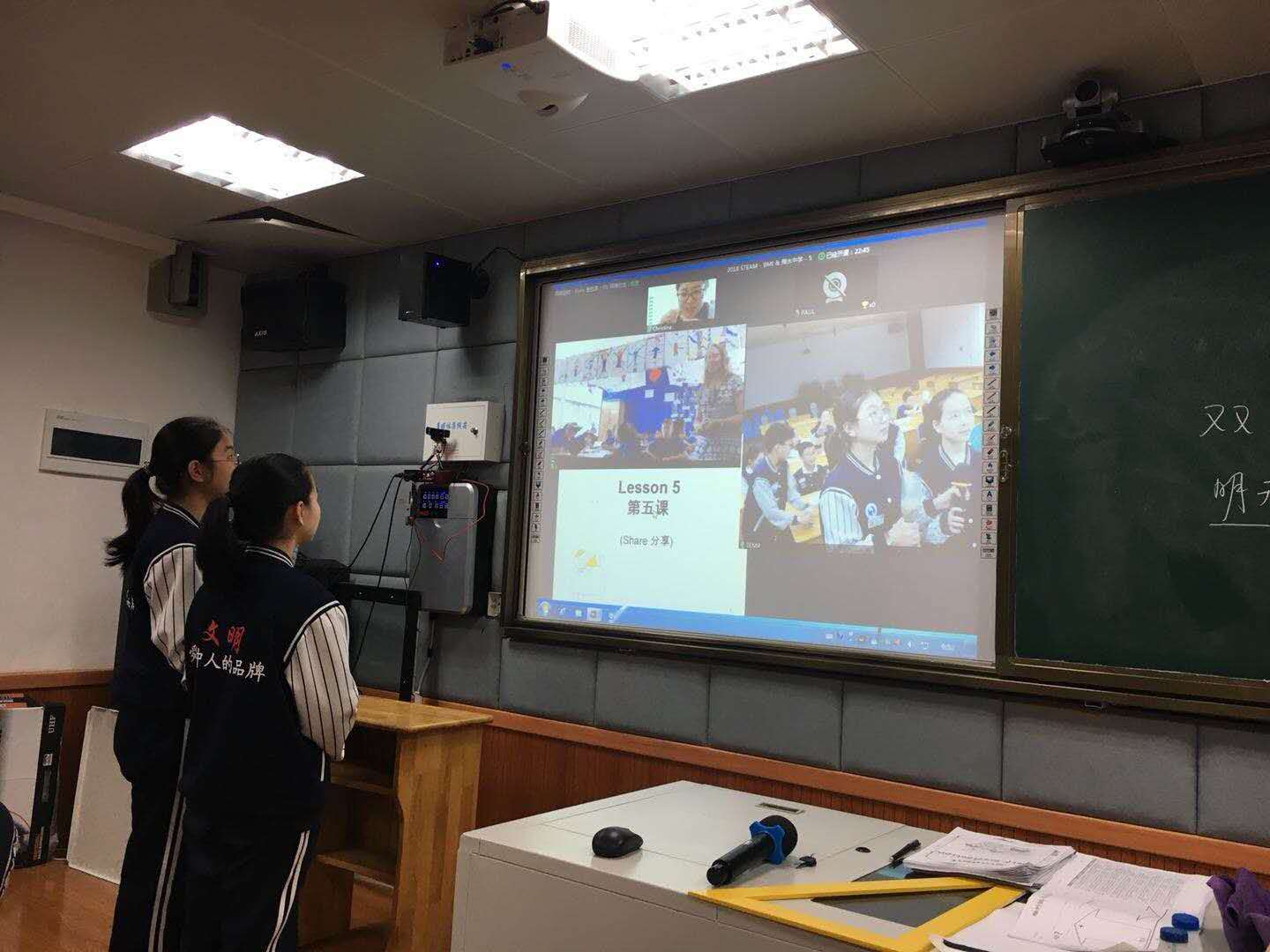 五、课程费用（1）课程总费用为每人1980元。（2）学校为此承担连线设备、教师培训、课程设计等费用。六、课程简介开设课程为《Energy efficient building》（节能建筑）。同学们是否自己能够设计一个既能解约能源又能满足生活舒适要求的建筑？是否有可能在不放弃舒适性的情况下将能量需求降低至接近零？效率的提高意味着可以提供更多的舒适感，同时消耗更少的能量。本课程目的：•思考–在节能与建筑物之间如何建立联系？如何在建筑物上构建节能设备或装置？节能的方式有哪些？•语言–使用与能源和能源节约相关的科学和技术语言。•创造性思维：利用想象力跳出框框，思考并提出创造性的设计思想；学习借鉴多种资源和形式以获得设计灵感，从而设计更符合要求的原型作品。
    •问题解决：从现实问题中识别需求和问题，然后制定合理的解决方案。    基本知识点（不能涵盖所有知识点，以教师课上讲解为准）：•能量•能量转换，能量的转移•能量转化与守恒•能量的转化与传递•提高能量利用效率和节能的关系•热是人们一种常用的能量表现形式。•热可以在物体内和物体间传递，通常热从温度高的体传向温度低的物体。•太阳能是生活中可利用的一种清洁，可再生能源。•电路图和电路科学探究方向：•对探究过程和证据获得方式、方法、过程作出合理评价。 •对观察和测量的精确性作出评价，能提出增加证据可靠性或获得进一步证据的相关探究的具体改进建议。•运用语言、文字、图表、模型、公式等方式表述探究的过程和结果。课程代码	19321授课教师	外教、本校助教课程名称	外教戏剧英文课程【课程导语】随着时代的发展，同学们对精神生活追求越来越高。正因为如此，戏剧课程也被越来越多的学校、学生接受甚至喜爱，并正式纳入了社团活动甚至选修课程中。本课程方案着力于为嘉兴一中实验学校的同学们丰富课余生活，提供戏剧、英语口语及表演爱好者交流和深入研究的平台，应广大社会需求和当前校园的发展形势推澜而设立。本着“丰富校园生活，提升学生自我研习能力”的宗旨，课程设计始终为广大英语戏剧爱好者提供一个广阔的交流研究平台。使学生们在课余中增长见识、积累经验。它将成为培养英语戏剧人才和发掘表演人才的基地，为每一个戏剧表演爱好者打造一个展示自我的平台。【课程特色】注重中西方文化融合，加强英语学科教学，由外籍教师进行口语教学及戏剧剧本研读，同时发展语言所承载的国际文化理解和适应能力。强化英语写作和演讲训练，凸显学生英语的实际运用能力。丰富多元的课程内容，引领学生体验、学习东西方各具特色的艺术表现形式，培养学生音乐、戏剧、表演方面的艺术鉴赏力，表现力和创造力，提升其综合人文素养和艺术特长。拓展型课程，为学生提供多元发展平台。激励学生自主学习、主动探究和体验，使学生学会学习在实践和探究的过程中培养自身的创新精神和实践能力。【课程优势】源自英国的课程体系：采用源自英国的英文戏剧课程，以戏剧为载体、英语为工具的教学模式，旨在使学生通过戏剧发现自己、感知世界、建立同理心，全面培养综合素质。专业师资团队：授课教师均经过专业系统培训，严格的录用标准，经过考核后获得执教资格，在执教过程中实行定期考核上岗制度，全面保证教学质量。纯外教学习环境：由专业英文戏剧外教和双语中教共同授课，每堂课由5-6个单元组成，节奏明快紧密。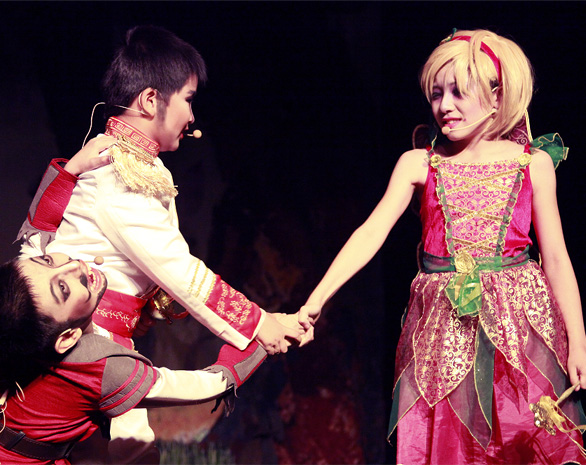 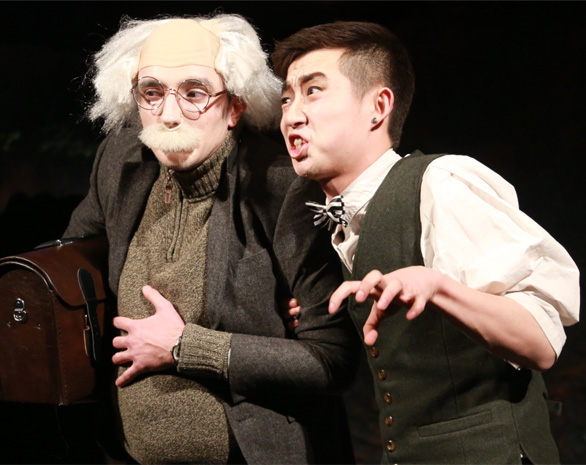 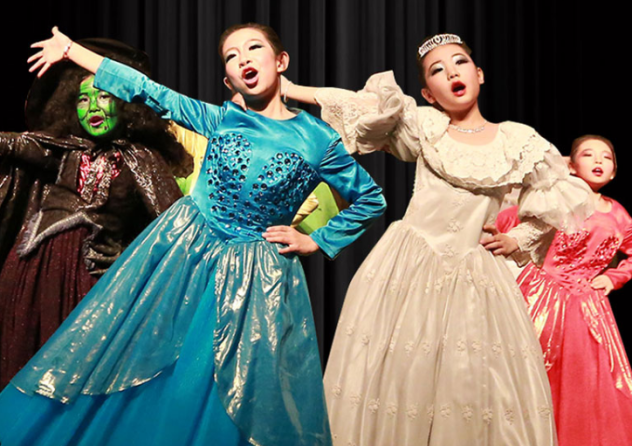 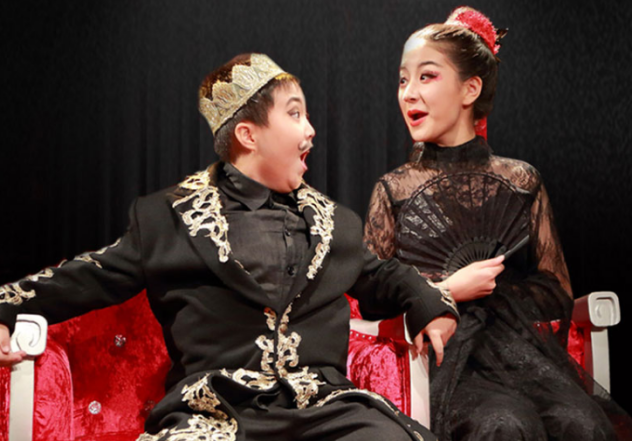 【课程内容】戏剧英文选修课是全英文课程体系中最具学员表现力的一门学科，也是综合英语能力要求最高的一门课。在这门课程中，老师会带领学生学习一些关于戏剧的基础知识。例如给学生介绍各种不同表演形式的戏剧，包括  ：舞台剧、手偶剧、皮影戏、哑剧等。学生通过对各种戏剧表演形式的观摩，了解不同表演形式的特色，同时，学生也有机会在老师的引导下模仿各种戏剧表演。在此过程中，学生还需要共同制作戏剧表演时所需要的道具，最后学生用自己制作的道具进行戏剧表演体验。课堂教学重视兴趣激发，强调自主学习，鼓励小组合作。从剧本的创作，到排练、道具，都由学生亲力亲为，从过程中感受戏剧的魅力。没有小角色，只有小演员。戏剧课程将激发学员的表现力、理解力、模仿力，将其喜爱模仿的天性充分释放。           课程内容主要分为英语、音乐、舞蹈和表演四个部分，课程前期将帮助学生树立目标：- 把握角色基本特征的塑造；- 准确判断戏剧情境和	事件，提升自我解决问题的能力；- 学会人际关系的正确处理及拥有高感性思维。经典剧目参考：图兰朵（Turandot）、爱丽丝漫游仙境（Alice in Wonderland）、巴黎圣母院（Notre-Dame de Paris）、哈姆雷特（Hamlet）……【课程服务细则】1. 聘用100%合格专业师资。 所有外教：拥有大学本科以上学历、2年以上英语教学经验；均获得TESOL、TEFL或CELTA等国际英语教学证书及中国国家外专局颁发的工作许可证所有中文助教：拥有大学本科及以上学历；热爱英语教学工作，深受学生喜爱，广受学生、家长好评；任新通新概念英语、剑桥少儿英语等专职讲师。2. 线上远程磨课，多校联动外教智囊会议（与杭州新世纪外国语学校、建兰中学达成教学体系共享联盟），外教分享教学心得，打磨具有创新共享意识的教学链。【课程大纲】课时：12课时/学期 每课时90分钟课时构成：授课对象：嘉兴一中实验学校 七年级、八年级授课老师：新通培优选派一名外教+学校选派一名英语老师做助教开课年级：七年级、八年级项目报价：3000元/学期五、选课入口学校选课路径为：嘉兴一中实验学校校网首页www.jxyzsy.com→导航栏“教学中心”→“初中选修课程选课”。课程代码课程名称授课教师选修课类型班额19101人际交往中的礼仪刘晓媛选修13219102跟着飞姐看电影沈燕飞选修13219104豪放派作家的词酒人生任亚萍选修13219105成语大观园柳畅茂选修13219106语文那些事朱丽选修13219107希望数学1王建强 老师选定名额，不进课程超市老师选定名额，不进课程超市19108希望数学3邵宗鑫老师选定名额，不进课程超市老师选定名额，不进课程超市19109数学点点通2胡桂忠老师选定名额，不进课程超市老师选定名额，不进课程超市19110数学点点通1陈晓群老师选定名额，不进课程超市老师选定名额，不进课程超市19111希望数学2甘绍军老师选定名额，不进课程超市老师选定名额，不进课程超市19112数学点点通3沈佳宝老师选定名额，不进课程超市老师选定名额，不进课程超市19113走遍美国兰  辉选修13219114英语趣配音顾利萍选修13219115英美经典小说电影欣赏范  洁选修13219116手帐术与时间管理王蕴秋选修13219117Travel with English陈倩选修13219118科学探索百科程仁军选修13219119科学深一度丁雪姣选修13219120超级学习法陈峰选修13219121摄影科学与欣赏盛将选修13219122科学影视欣赏王方丽选修23219123我们爱看纪录片刘美华选修13219124谁是下一个“黑洞”姜夏艳选修13219125和平年代的“战争”——冷战秦春燕选修13219126中国战乱移民浪潮中的那些事张  瑜选修13219127博弈杨昕宇选修13219128中外历史人物评说徐  跃选修13219129和小杨一起探案杨顾琴选修13219130Photoshop 平面设计陈贞选修13219131心语涂绘徐静逸选修132课程代码课程名称授课教师选修课类型班额上课地点19201体能训练1王璐选修242操场19201体能训练2孙会涛选修242操场19202乒乓球皮学菊选修240乒乓球馆19203健美操郭小红选修240舞蹈房1924篮球1顾冶书选修236室外篮球场1924篮球2何凯伦选修236室外篮球场1924篮球3蔡德胜选修236室外篮球场1924篮球4朱玮选修236室外篮球场19205羽毛球熊内容选修240体育馆19206足球周红选修242足球场19207排球陈卫东选修240排球场19208空手道外聘教师选修240行政楼大厅19209武术A外聘教师选修235校前广场19210武术B市武协教师选修235校前广场19211击剑外聘教师选修235西面自行车棚19212体育欣赏周南坊选修2100多功能厅19213桥牌入门杨勇军选修228三楼微格教室课程代码课程名称授课教师选修课类型班额上课地点19301声之韵沈烨、吕向春选修315微格教室19302器乐社团陈辰选修310音乐教室319303合唱团张圆圆选修3选拔产生音乐教室119304红土地民间艺术徐  佳 、潘佳选修310美术教室219305舞蹈黄正平选修3选拔产生舞蹈房19306国画童嘉年选修310美术教室319307乒乓球队朱玮选修3选拔产生乒乓球馆19308男篮基础班蔡德胜选修3选拔产生篮球场19309男子篮球队顾冶书选修3选拔产生篮球场19310女子篮球队何凯伦选修3选拔产生篮球场19311男子足球队周  红选修3选拔产生足球场19312女子足球队周南坊选修3选拔产生足球场19313田径队王璐、  皮学菊选修3选拔产生操场19314电声乐队陈卫东选修3选拔产生电场乐训练房19315健美操郭小红选修3选拔产生演播室19316信息学社团梅杰选修3选拔产生机房319317机器人社团陈贞、李路荧选修3选拔产生创新205实验室193183D打印社乐  慧选修3选拔产生3D打印室19319心理社团徐静逸选修3选拔产生二楼合班教室19320国际双师STEAM课程在线外教、助教选修320-30物理实验室19321外教戏剧英文课程外教、助教选修320-30戏剧表演注重表演基础理论、表演基本技能、艺术修养等课程的学习，更深入学习专业表演艺术，在每年的年度汇报表演中还会进行有关歌舞表演课程的学习。注重表演基础理论、表演基本技能、艺术修养等课程的学习，更深入学习专业表演艺术，在每年的年度汇报表演中还会进行有关歌舞表演课程的学习。戏剧表演课堂形式：热身训练、戏剧游戏、哑剧训练、即兴表演、片段训练、戏剧表演课堂形式：情景创编、发音训练、故事创编、诗歌展示、剧目排演；音乐剧注重声音、台词、形体、表演四项内容的均衡学习，与戏剧表演系相比，表演和台词的学习难度相对低一些。注重声音、台词、形体、表演四项内容的均衡学习，与戏剧表演系相比，表演和台词的学习难度相对低一些。音乐剧课堂形式：热身训练、戏剧游戏、哑剧训练、即兴表演、片段训练、音乐剧课堂形式：发声发音、故事表演、声乐训练、舞蹈训练、剧目排演10 min暖场-即兴创作游戏，使学生放松下来，更好地浸入课堂氛围Warmer – Improv game to get students loose30 min戏剧技能课Focus on that week’s Target skill10 min课休Break40 min表演练习Performance practice